Deptford Ragged School Trail Answer the questions as you follow the trail or when you return to school. The questions link to the place numbers on your maps.This Pupil Worksheet is part of the Teaching Activity: Deptford Ragged School Heritage TrailNumberQuestionActionAnswer1What can you draw or write about to show Lizzie how the station has changed since she lived in Deptford?Draw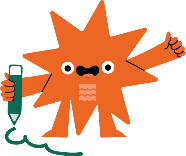 2Can you try to describe to Lizzie how the arches are used today?Describe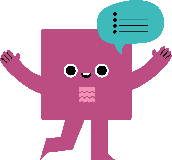 3Look at the shops, are they selling anything that Lizzie may have been able to buy if she had the money in the 1890s? Look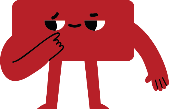 4We think that Lizzie might have gone to this school, what can you explain to her about the site where her school used to be?Explain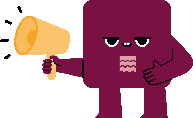 5Look up to find the date plaque. What can you tell Lizzie about how this building is used today?Look up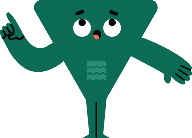 6Consider what can you tell Lizzie about how these buildings have changed or stayed the same?Consider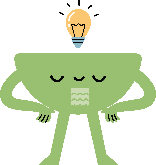 7Can you examine the date stone to work out when they were built and what they were known as in Lizzie's time?Examine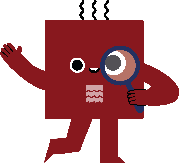 8Investigate to find out the name of the family that ran this shop when it was first opened?Investigate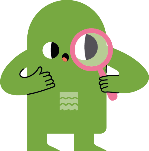 9What can you tell Lizzie about a supermarket? Do you think she would recognise the food that supermarkets sell today?Think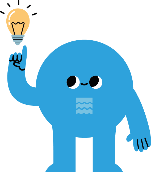 10Discuss what monument or sculpture could be put here to remind people of Deptford’s history instead of an anchor?Discuss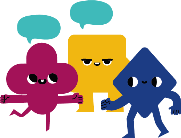 